PREVOZI ŠOL. LETO 2014/15OSNOVNA ŠOLA PRIMOŽA TRUBARJA L A Š K OKombi: MoškotevcRelacija: Strmca – OŠ Primoža Trubarja LaškoOSNOVNA ŠOLA PRIMOŽA TRUBARJA L A Š K OKombi: UžmahRelacija: Kuretno – Strmca – OŠ Primoža Trubarja LaškoRelacija: Strmca – OŠ Primoža Trubarja LaškoPODRUŽNIČNA ŠOLA DEBROPODRUŽNIČNA ŠOLA REČICAPODRUŽNIČNA ŠOLA VRH NAD LAŠKIMPODRUŽNIČNA ŠOLA ŠENTRUPERT*V kolikor bi se vozni red kombija spreminjal, vas bomo pravočasno obvestili.AVTOBUSNI PREVOZI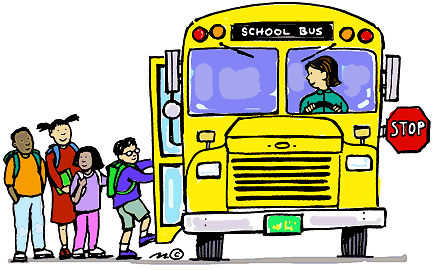                                                                                                             ŠOLSKO LETO 2014/15PRIHOD V ŠOLOODHOD IZ ŠOLE PRIHOD V ŠOLO PRIHOD V ŠOLO ODHOD IZ ŠOLE ODHOD IZ ŠOLE7.25Strmca – OŠ PT Laško12.30OŠ PT Laško - StrmcaPRIHODRELACIJAODHODRELACIJA11.50Laško -Trojno - Gaberno6.05Modrič - Radoblje - MG - Laško12.20Laško - Radoblje - Plazovje6.10Tovsto - Laško12.20Laško - Harje-Stopce6.15Trojno - Laško12.20Laško - Marija Gradec - Lahomno6.25Trojno – Gabrno - Laško12.30Laško -Trojno6.50Stopce - Laško13.35Laško - Harje - Stopce7.00Harje - Laško13.10Laško -Trojno7.05Lahomno - Marija Gradec-Laško13.25Laško - Marija Gradec – Radoblje -Modrič7.25 Ojstro - Laško13.20Laško - Ojstro13.40Laško - Tovsto14.15 ali 15.05Laško - Stopce - Trojno - Modrič - Ojstro PRIHOD V ŠOLO PRIHOD V ŠOLO ODHOD IZ ŠOLE ODHOD IZ ŠOLE6. 40Kuretno - Laško12.30 Laško - Šmihel - Kuretno6. 55Šmihel - Laško14.15 Laško - Šmihel - Kuretno PRIHOD  V ŠOLO PRIHOD  V ŠOLO ODHOD IZ ŠOLE ODHOD IZ ŠOLE7.10Strmca – OŠ PT Laško13.50za Strmco14.25za Strmco PRIHODRelacija ODHODRelacija6.10Doblatina - Zg. Rifengozd – Brstnik - Debro11.45Debro - Sp. Rifengozd6.15Spodnji Rifengozd - Debro11.45Debro - Zg. Rifengozd - Doblatina6.35Doblatina - Zg. Rifengozd-Debro12.00Debro - Sp. Rečica-Slivno - Mulenca6.55Ladna  Raven - Debro12.45Debro – Brstnik - Zg. Rifengozd7.10Slivno – Debro13.10Debro - Debro(Rozman)7.20Debro(Rozman) - Debro13.15Debro - Ladna Raven7.35Mulenca – Debro13.15Debro - Sp. Rifengozd - Doblatina13.55Debro – Slivno - Mulenca14.15ali 15.05Debro – Brstnik - Zg. Rifengozd – Ladna Raven PRIHODRelacija ODHODRelacija7.25Koren - Huda Jama - PŠ Rečica13.30PŠ Rečica – Zavrate - Kušar7.35Zg. Rečica (Kušer) - PŠ Rečica13.55PŠ Rečica - Huda Jama - Koren7.45Zavrate - PŠ Rečica PRIHODRelacijaODHOD Relacija6.00Selo - Žigon - AP Vrh nad Laškim12.35PŠ Vrh-Gozdec-V. Gorelce-Laška vas6.10Laška vas - V. Gorelce - Gozdec - AP Vrh12.45PŠ Vrh – Žigon - Selo6.20Selo - Žigon - PŠ Vrh13.00PŠ Vrh - Leskovca6.40Laška vas -V. Gorelce – Gozdec - PŠ Vrh PRIHODRelacijaODHOD Relacija6.40Olešče – Mala Breza – PŠ Šentrupert 12.15PŠ Šentrupert – AP "Pod goro"7.05Trobni dol–Mala Breza- PŠ Šentrupert   12. 30 PŠ Šentrupert – Konjice -  Mala Breza7.20 "Konjice" – PŠ Šentrupert12.45PŠ Šentrupert– Mala Breza -Trobni dol 7.30 Šentrupert –  AP "Pod goro"13.00PŠ Šentrupert – Mala Breza - Olešče VELIKE GRAHOVŠE – VRH NAD LAŠKIM - DEBRO VELIKE GRAHOVŠE – VRH NAD LAŠKIM - DEBRO6. 35Velike Grahovše6. 39Male Grahovše6. 41Vrh nad Laškim6. 45Leskovca6. 51Lahomno Bobek6. 57Marija Gradec7. 00OŠ Primoža Trubarja Laško7. 05PŠ DebroREČICA - DEBROREČICA - DEBRO7. 20Zgornja Rečica7. 23Zg. Rečica šola7. 30Rečica - Koren7. 32Sp. Rečica TIM7. 37Šola DebroTROBNI DOL - ŠENTRUPERT – REKA – LAŠKO - DEBROTROBNI DOL - ŠENTRUPERT – REKA – LAŠKO - DEBRO6. 25Trobni Dol6. 40Šentrupert6. 50Mala Breza6. 53Olešče - Bezgovje7. 05Reka (kamnolom)7. 10PŠ Reka7. 25Laško7. 35Debro13. 30Debro – Laško – Reka – Požnica – Šentrupert – Trobni Dol13. 30Debro – Zgornja Rečica14. 15Laško – Vrh nad Laškim – Velike Grahovše15. 20Laško – Debro – Zgornja Rečica15. 10Debro – Laško – Reka – Požnica – Šentrupert – Trobni Dol - Velike Grahovše – Vrh nad Laškim 